Membership Application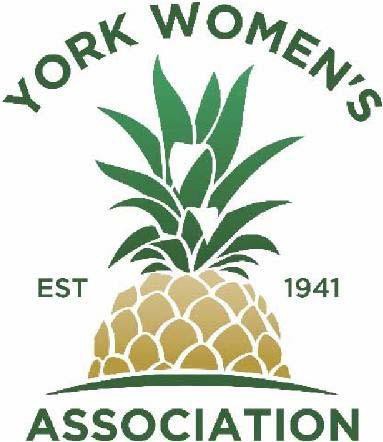 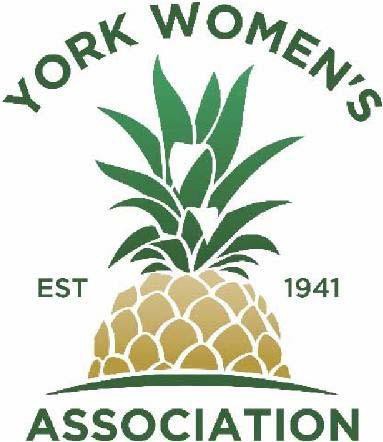 Club Year 2020-2021PLEASE PRINT LEGIBLYDate ____________________     Name:Address:Home Phone:	Cell Phone:  	Email:	 		  Birth Date (Mo/Day/Year)  	How did you hear about the York Women’s Association?  (Please circle)Member   Friend   Newspaper   Flyer   Website   Facebook   Other_____________________________________Referred By:  	The best time to contact me is  	Yearly Membership Dues: $35 ($20 for first year if joining January – May)	Make check payable to “York Women’s Association” Return this Membership Application & dues to:York Women’s Association, 5 South Broad Street #493, New Freedom, PA 17349Contact katem413@gmail.com with questions about membership.       We will be in touch with you soon. Thank you, and WELCOME!